Grundschule Holzhausen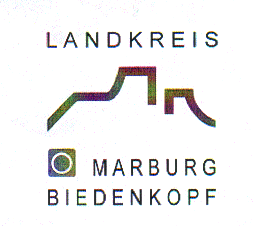    	  	 			 Grundschule des Landkreises Marburg-Biedenkopf                                           	     	           	           Tel.:06468-338, www.grundschule-holzhausen.de											   Holzhausen, 17. Juni 2020An die Eltern der Schülerinnen und Schüler der Jahrgangsstufen 1 – 4 Nächster Öffnungsschritt für Grundschulen, Grundstufen der Förderschulen, Grundschulzweige an Kooperativen Gesamtschulen sowie Grundschulzweige der verbundenen Schulformen und Grundstufen an Integrierten Gesamtschulen am 22.06.2020Sehr geehrte Eltern,das aktuelle Infektionsgeschehen sowie die mittlerweile gesammelten Erkenntnisse der Forschung zur Übertragung des Virus Covid-19 machen es möglich, dass die Beschulung der Kinder in den hessischen Grundschulen, den Grundstufen der Förderschulen, den Grundschulzweigen an Kooperativen Gesamtschulen sowie den Grundschulzweigen der verbundenen Schulformen und den Grundstufen an Integrierten Gesamtschulen weiter geöffnet wird. Wir freuen uns, dass noch vor den Sommerferien, nämlich ab dem 22.06.2020, alle Schülerinnen und Schüler der Jahrgangsstufen 1 bis 4 wieder täglich die Schule besuchen können. Damit auch hierbei die geltenden Hygienebestimmungen eingehalten werden, gibt es einige Vorgaben zu beachten.Der Unterrichtsumfang orientiert sich an der festgelegten verlässlichen Schulzeit Ihres Kindes. Die Jahrgänge 1 und 2 verbringen täglich vier Stunden (8 – 11.30 Uhr), die Jahrgänge 3 und 4 täglich fünf Stunden (8-12.30 Uhr) in der Schule. Bitte schicken Sie die Kinder – wie bisher – nicht früher, damit ein langer gemeinsamer Aufenthalt auf dem Schulhof vermieden wird. Wir werden weiterhin unterschiedliche Eingänge benutzen und versetzte Pausen organisieren, damit die Klassen nicht durchmischt werden. Im Anschluss an den Unterricht gehen die SchülerInnen direkt nach Hause. Das Tragen einer Maske wird im Gebäude und in den Toilettenanlagen empfohlen.Der Plan ist gültig für die beiden Schulwochen bis zu den Sommerferien. Am 3. Juli endet der Unterricht für alle um 10.45 Uhr!Bitte denken Sie auch an die Masken für Ihr Kind, falls dieses mit dem Bus zur Schule fährt.Der inhaltliche Schwerpunkt des Unterrichts liegt weiterhin auf den Fächern Deutsch, Mathematik und Sachunterricht.Dieser weitere Öffnungsschritt kann vollzogen werden, weil aktuelle Forschungsergebnisse zeigen, dass eine fest zusammengesetzte Klasse bzw. Gruppe für die weitere Entwicklung des Infektionsgeschehens entscheidender ist als die individuelle Gruppengröße. Aufgrund dieser Erkenntnisse werden die Jahrgänge im festen Klassenverband unterrichtet. Zudem hat jede Klasse einen festgelegten Raum sowie einen festen Stamm an unterrichtenden Lehrkräften. Soweit es die personelle Situation der jeweiligen Schule es zulässt, wird darauf geachtet, dass die Lehrkräfte dabei möglichst nur in einer Klasse oder Lerngruppe eingesetzt sind. Diese Maßnahmen machen es möglich, dass innerhalb der Klasse der Mindestabstand nicht zwingend eingehalten werden muss, was viele Vorteile für die Ausgestaltung des Unterrichts mit sich bringt. An Stellen, an denen die konstante Gruppenbildung nicht eingehalten werden kann, gilt die Abstandsregelung weiterhin. Wir übernehmen jedoch keine Verantwortung im Falle einer Ansteckung.Die Notfallbetreuung wird ab dem 22.06.2020 nicht mehr angeboten. Es greifen dannwieder andere Angebote: Eine Betreuung nach dem Unterricht ist nur möglich, wenn Ihr Kind in der Betreuung des Landkreises auch vorher angemeldet war.Dort gilt die Abstandsregel, da es hier zu Kontakten außerhalb der Klasse kommt und eine feste Gruppenbildung wie am Unterrichtsvormittag organisatorisch nicht umsetzbar ist.Für die Umsetzung der geplanten Phase der weiteren Öffnung sind wir auf Ihre Unterstützung angewiesen: Bitte achten Sie auch zukünftig darauf, dass Sie Ihr Kind nicht mit Krankheitssymptomen (z.B. Fieber, trockener Husten, Atemprobleme, Verlust Geschmacks-/Geruchssinn, Halsschmerzen, Gliederschmerzen, Bauchschmerzen, Übelkeit, Erbrechen, Durchfall) zur Schule schicken. Bei Anzeichen einer Erkrankung muss das Kind dem Unterricht fernbleiben. Treten im Verlauf des Schultages Symptome auf, kann Ihr Kind nicht mehr im Klassenverband verbleiben und muss umgehend abgeholt werden. Durch die getroffene Entscheidung, die Grundschulen weiter zu öffnen, wird ein wichtiger Schritt in Richtung des regulären Schulbetriebs gegangen. Die Öffnung der Schule und die Beschulung im Klassenverband ruft bei Ihnen aber möglicherweise auch Bedenken hervor, die nachvollziehbar sind. Wie auch in den vergangenen Wochen wird die Schule alle Maßnahmen treffen, um das Infektionsrisiko zu minimieren. Ungeachtet dessen kann die Unterrichtsteilnahmepflicht (nicht die Schulpflicht) für eine Schülerin oder einen Schüler modifiziert werden, wenn Sie als Eltern der Schulleitung in schriftlicher Form erklären, dass eine Teilnahme am Unterricht in der Schule nicht erfolgen soll.Die betreffenden Kinder erhalten dann durch ihre Lehrkraft Arbeitsmaterial für unterrichtsersetzende Lernsituationen zu Hause.Im Folgenden werden noch zusätzliche Informationen für Eltern von Schülerinnen und Schülern, die zusätzlich sonderpädagogische Förderung erhalten, gegeben:Da Infektionsbrücken vermieden werden sollen, kann die Förderschullehrkraft nicht wie gewohnt Schülerinnen und Schüler in mehreren Klassen sonderpädagogisch fördern, sondern wird im Unterricht möglichst nur in einer Klasse eingesetzt werden. Dies kann zur Folge haben, dass Ihr Kind in nächster Zeit nicht mehr zusätzlich im Unterricht sonderpädagogische Förderung erhält, sondern in den Unterricht seiner Klasse geht und im Zusammenwirken mit der Klassenlehrkraft sonderpädagogisch aufbereitete Lernaufgaben erhält. Das Hessische Kultusministerium hat diese Ausnahmeregelung in dem Bewusstsein geschaffen, dass derzeit durch eine konstante Zuordnung eines festen Personalteams für jeweils eine Klasse Ihr Kind in der Schule am besten geschützt ist. So kann Ihre Tochter oder Ihr Sohn wieder am Unterricht ihrer bzw. seiner Lerngruppe teilnehmen. Eine separate Lerngruppe für sonderpädagogisch zu fördernde Kinder stünde diametral der Zielsetzung einer inklusiv arbeitenden Schule entgegen, in der alle Kinder gemeinsam unterrichtet werden. Daher bitten wir um Ihr Verständnis, wenn Ihr Kind durch seine Sonderpädagogin oder seinen Sonderpädagogen zunächst weiter mittelbar über Lernaufgaben in seiner Klasse, für zuhause und am Telefon gefördert wird.Wir alle wissen noch nicht, wie der Unterricht nach den Sommerferien stattfinden wird. Sobald wir hier Informationen haben, werden wir diese umgehend mitteilen.Wir freuen uns auf die Kinder, bedanken uns für die bisherige gute Zusammenarbeit und für das uns entgegengebrachte Vertrauen. Sofern Sie noch Fragen haben, stehen wir dafür gerne zur Verfügung. Mit freundlichen GrüßenCirsten WagnerSchulleiterin